Publicado en   el 22/09/2015 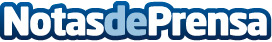 Ignacio Martínez de Pisón, Premio Nacional de Narrativa 2015Concedido por el Ministerio de Educación, Cultura y Deporte  Datos de contacto:Nota de prensa publicada en: https://www.notasdeprensa.es/ignacio-martinez-de-pison-premio-nacional-de Categorias: Artes Visuales Literatura Premios http://www.notasdeprensa.es